Name: ____________________________	Date: ________________  Period: ______Chemical Bonding Study GuideVocabulary: Match the following vocabulary words with their definitionsSkills and Concepts Use the word bank to label the atom below.  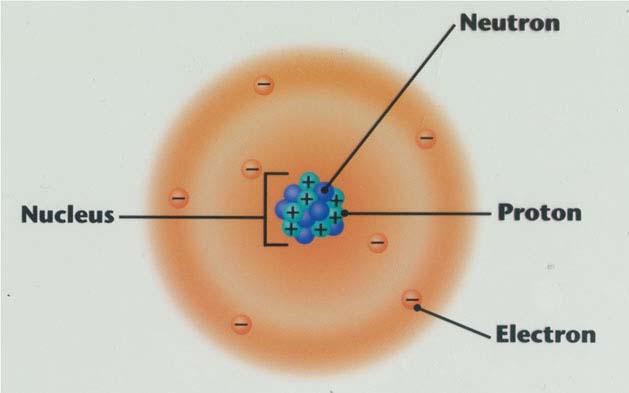  How many electrons fit in the first, second, third, fourth, and fifth energy levels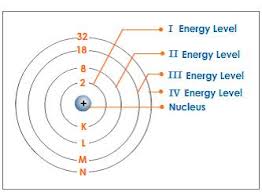 First-  2Second-___________Third- ___________Fourth-___________Fifth-  64How can you use the periodic table to find the number of electrons in the valence level of an atom?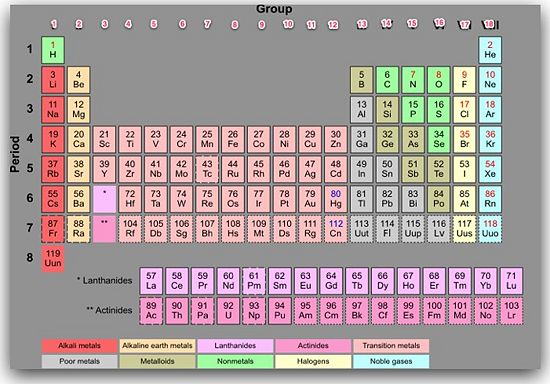 Number each column on the periodic table of elements from 1 to 18. Hydrogen (H) is at the top of column 1 and helium (He) is at the top of column 18. These are the element groups.  For groups 1 and 2 look at the top of the table and use the group numberFor groups 13-18 look at the top of the table and use the second digit of the group number**This method does not work for groups 3-12 (the transition metals)** What makes an atom different from an ion and how does an atom become an ion?  Use the words in the word bank to fill in the blanks below. Ions and atoms are both ___________________ but ions are ___________________ and atoms are neutralAtoms are ___________________ because they have the same number of ___________________ and electronsAtoms become ___________________ when they gain or lose ___________________ because when the number of electrons changes the number of negatives no longer ___________________  the positives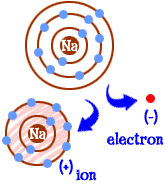 W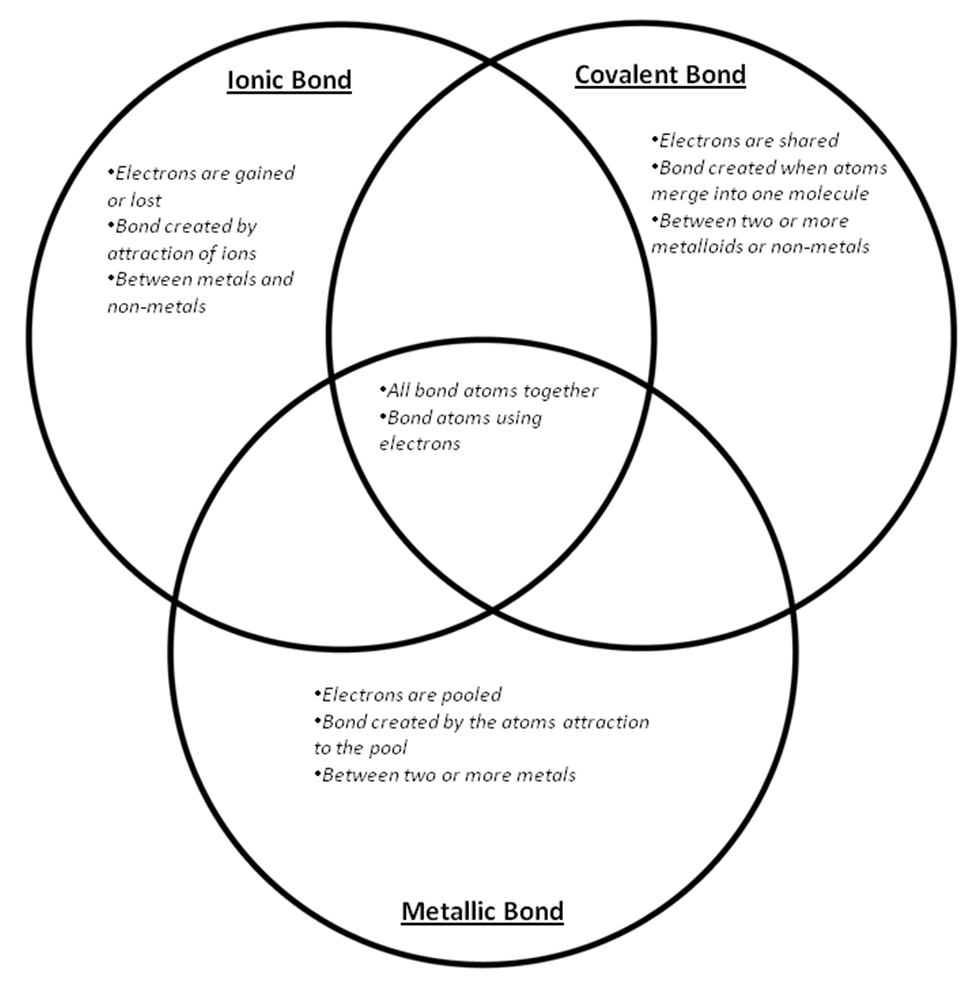 What is the difference between an element and compound?Although an element and a compound are both examples of _____________________, an _____________________ is made of only one kind of atom, while compounds are made of more than one kind of atom _____________________ together.  Compare and contrast atoms and molecules:  Write Atom, molecule, or both next to the following descriptions. 
________________Neutral particles of matter________________Made up of protons, electrons, and neutrons________________Make up compounds________________Make up elements________________Made of more than one different kind of atom bonded together  How is a polar bond different from a regular bond? Why?
In a regular bond the molecule is ________________because electrons are being shared ________________In a polar bond the one side of the molecule is a little ________________ and one side is a little negative because electrons are being shared ________________	Polar bonds form when one atom in a molecule has a ________________pull on the ________________than the others.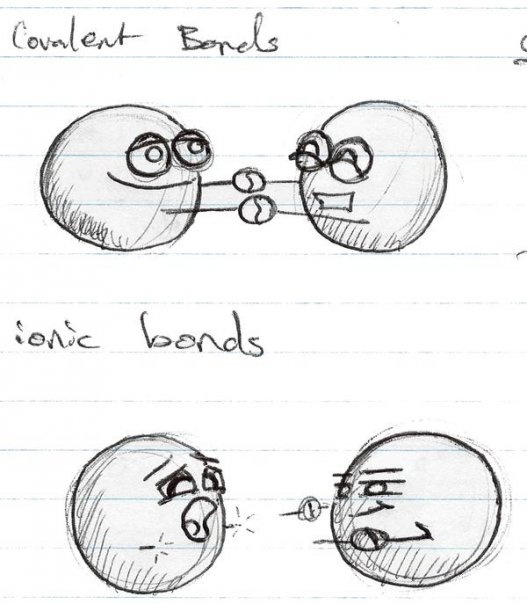 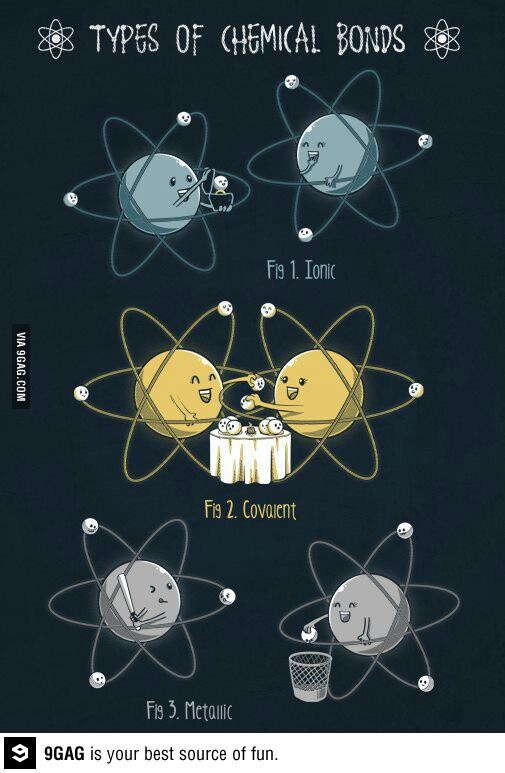 Electron Cloud  _______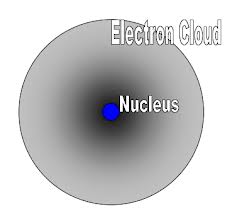 Atom that is no longer neutral because it has gained or lost electronsElectron Dot Diagram  _______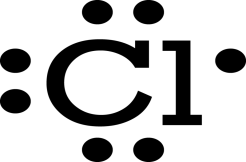 Pure substance that contains two or more elements, created when atoms bondIon  _______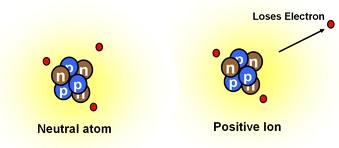 Neutral particle formed when atoms bond togetherMolecule   _______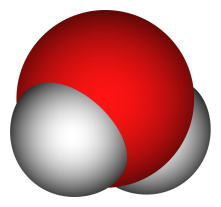 Area where electrons travel around the nucleusCompound  _______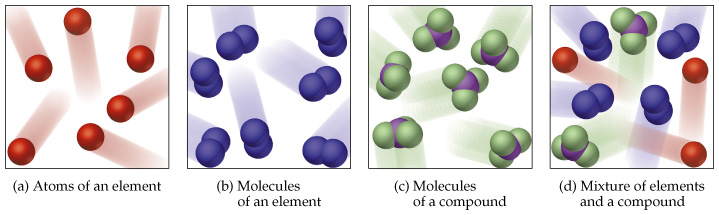 Element symbol surrounded by dots to show the number of valence electronsChemical Bond  _______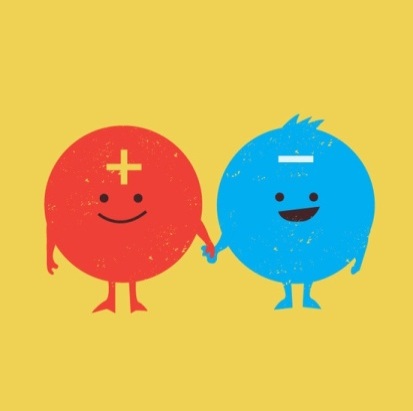 Chemical bond that holds atoms together by the attraction of opposite chargesIonic Bond  _______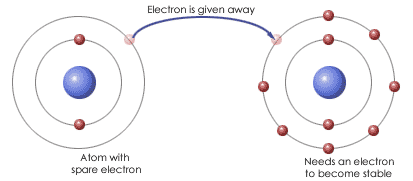 Chemical bond that holds atoms together by sharing electronsMetallic Bond  _______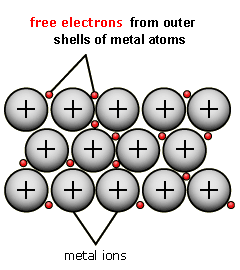 Chemical bond created when atoms share electrons unequallyCovalent Bond   _______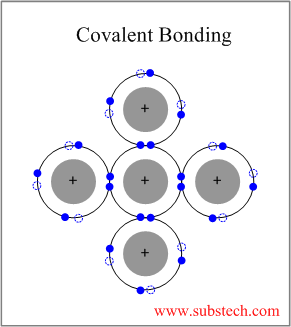 Force that holds two atoms togetherPolar Bond  _______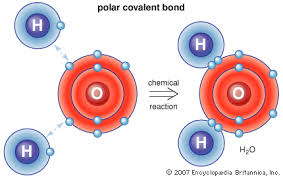 Chemical bond that holds atoms together because the atoms are pooling their electronsNucleusElectronProtonNeutronParticlesNeutralChargedBalancesElectronsIonsProtonsElectrons are gained or lostBond created by attraction of ionsBetween metals and non-metalsElectrons are sharedBond created when atoms merge into one moleculeBetween two or more metalloids or non-metalsAll bond atoms togetherBond atoms using electronsElectrons are pooledBond created by the atoms attraction to the poolBetween two or more metalsMatterBondedElementEvenlyElectronsNeutralStrongerPositiveUnevenly